CURRICULUM  VITAE    OBJECTIVETO BE DEDICATED AND HARD-WORKING MARINE ENGINEER AND FULLFIL PERSONAL AND PROFESSIONAL COMMITMENTS WITH UTMOST SINCERITY.PERSONAL DETAILS:EDUCATIONAL QUALIFICATION:EXPERIENCE : ORIENT EXPRESS SHIP MANAGEMENT :SAILED ON A CONTAINER SHIP ‘OEL COLOMBO’ AS AN ASSISTANT ENGINEER FOR 06 MONTHS 22 DAYS.TECHNICAL AND MARINE WORK:COMPLETED ADVANCE COURSES AND ENGINE ROOM SIMULATOR COURSE (OPERATIONAL LEVEL).COMPLETED BASIC STCW COURSES FROM NAMAC, MUMBAI.BASIC MARINE TRAINING IN THE SHIP-IN-CAMPUS (MANET)FAMILIAR WITH LATHE MACHINE, WELDING MACHINES, WELDING INSTRUMENTS, SMITHY AND FITTING.BASIC COURSESADVANCE COURSES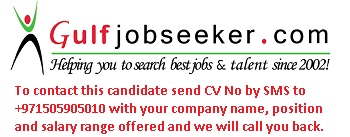 Gulfjobseeker.com CV No: 1511118GENDERmaleDATE OF BIRTH11-Jan-92NATIONALITYindianmARITAL STATUSsingleLANGUAGES KNOWNENGLISH, HINDI, MARATHIINTERESTS / HOBBIESDRIVING CAR,WATCHING AND PLAYING CRICKETCOURSEINSTITUTESEMESTER / YEAROF PASSINGMARKSUNIVERSITY/BOARDB.TECHMARINE ENGINEERINGMAHARSHTRA ACADEMY OF NAVAL EDUCATION AND TRAINING (MANET), PUNEAUG- 20138TH SEMESTER7TH SEMESTER       6TH  SEMESTER5TH SEMESTER4TH SEMESTER3RD SEMESTER2ND SEMESTER1ST SEMESTER57.52 %60.83 %58.67 %60.00 %53.00 %64.50 %54.83 %53.67 %54.67 %YASHWANTRAO CHAVAN OPEN UNIVERSITY(Y.C.M.O.U.)12TH CLASS (HSC)ABHINAV JR. COLLEGE,DOMBIVALIJUN- 2009  56.17 %MAHARASHTRA STATE BOARD10TH CLASS (SSC)S.V.JOSHI HIGH SCHOOL, DOMBIVALIJUN- 2007  73.07 %MAHARASHTRA STATE BOARDCOURSE NAMECERIFICATE NOISSUANCE DATEPERSONAL SURVIVAL TECHNIQUE (PST)PST/0588/ 043/1214-JUL-12PERSONAL SAFETY AND SOCIAL RESPONSIBILITIES (PSSR)PSSR/0618/ 046/1218-JUL-12ELEMENTRY FIRST AID (EFA)EFA/0452/ 029/1221-JUL-12FIRE PREVENTION AND FIRE FINGHTING (FPFF)FPFF/0769/ 056/1225-JUL-12COURSE NAMECERIFICATE NOISSUANCE DATEPROEFFICIENCY IN SECURITY TRAINING FOR SEAFARERS WITH DESIGNATED DUTIESMANET/STSDSD/ 066/201319-AUG-13ADVANCE FIRE FIGHTING (AFF)BPMA/AFF/ 1101/201430-AUG-14MEDICAL FIRST AID (MFA)BPMA/MFA/ 1178/201405-SEP-14PSCRBBPMA/PSCRB/ 1683/201413-SEP-14ENGINE ROOM SIMULATOR (ERS)ERS/44/ 14/35917-SEP-14